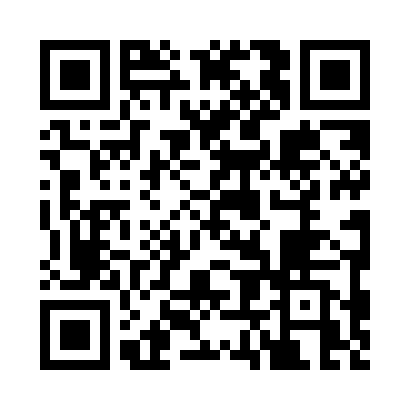 Prayer times for Aputula, AustraliaWed 1 May 2024 - Fri 31 May 2024High Latitude Method: NonePrayer Calculation Method: Muslim World LeagueAsar Calculation Method: ShafiPrayer times provided by https://www.salahtimes.comDateDayFajrSunriseDhuhrAsrMaghribIsha1Wed5:376:5512:293:396:037:162Thu5:376:5512:293:396:027:163Fri5:386:5612:293:386:017:154Sat5:386:5612:293:386:007:145Sun5:386:5712:283:376:007:146Mon5:396:5712:283:375:597:137Tue5:396:5812:283:365:597:138Wed5:406:5812:283:365:587:129Thu5:406:5912:283:355:577:1210Fri5:406:5912:283:355:577:1111Sat5:417:0012:283:355:567:1112Sun5:417:0012:283:345:567:1013Mon5:427:0112:283:345:557:1014Tue5:427:0112:283:335:557:0915Wed5:427:0212:283:335:547:0916Thu5:437:0212:283:335:547:0917Fri5:437:0312:283:325:537:0818Sat5:447:0312:283:325:537:0819Sun5:447:0412:283:325:527:0820Mon5:447:0412:283:315:527:0721Tue5:457:0512:283:315:527:0722Wed5:457:0512:283:315:517:0723Thu5:467:0612:293:305:517:0724Fri5:467:0612:293:305:517:0625Sat5:467:0712:293:305:507:0626Sun5:477:0712:293:305:507:0627Mon5:477:0812:293:305:507:0628Tue5:487:0812:293:295:497:0629Wed5:487:0912:293:295:497:0630Thu5:487:0912:293:295:497:0631Fri5:497:1012:293:295:497:05